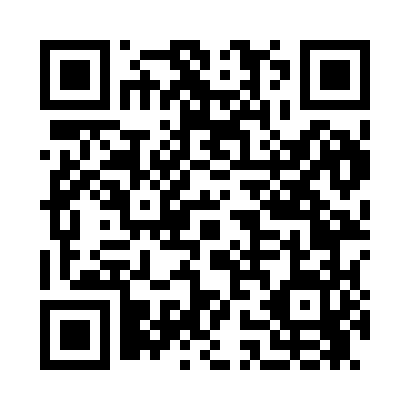 Prayer times for Avenal, California, USAMon 1 Jul 2024 - Wed 31 Jul 2024High Latitude Method: Angle Based RulePrayer Calculation Method: Islamic Society of North AmericaAsar Calculation Method: ShafiPrayer times provided by https://www.salahtimes.comDateDayFajrSunriseDhuhrAsrMaghribIsha1Mon4:205:481:054:548:219:492Tue4:215:481:054:548:219:483Wed4:225:491:054:558:219:484Thu4:225:491:054:558:219:485Fri4:235:501:054:558:219:476Sat4:245:501:054:558:209:477Sun4:245:511:064:558:209:478Mon4:255:511:064:558:209:469Tue4:265:521:064:558:209:4610Wed4:275:531:064:558:199:4511Thu4:275:531:064:568:199:4512Fri4:285:541:064:568:189:4413Sat4:295:551:064:568:189:4314Sun4:305:551:074:568:189:4315Mon4:315:561:074:568:179:4216Tue4:325:571:074:568:179:4117Wed4:335:571:074:568:169:4018Thu4:345:581:074:568:159:3919Fri4:355:591:074:568:159:3920Sat4:365:591:074:568:149:3821Sun4:376:001:074:568:149:3722Mon4:386:011:074:568:139:3623Tue4:396:021:074:558:129:3524Wed4:406:021:074:558:119:3425Thu4:416:031:074:558:119:3326Fri4:426:041:074:558:109:3227Sat4:436:051:074:558:099:3128Sun4:446:051:074:558:089:3029Mon4:456:061:074:558:079:2930Tue4:466:071:074:548:079:2731Wed4:476:081:074:548:069:26